AVANCE   DE   CARRERA   -    MODALIDAD DE CURSADO.REFERENCIAS:	Marcar con una “X” la Asignatura a cursarLugar y fecha:……………………………………………………………………………			……………………….………………									  	   	Firma del AlumnoNota: esta ficha será completada por el interesado y una vez firmada la elevará a la secretaria. Escriba correctamente todos los nombres, de acuerdo con su DNI, no aceptándose iniciales. El alumno es responsable de los datos que consigne en la presente ficha.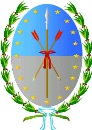 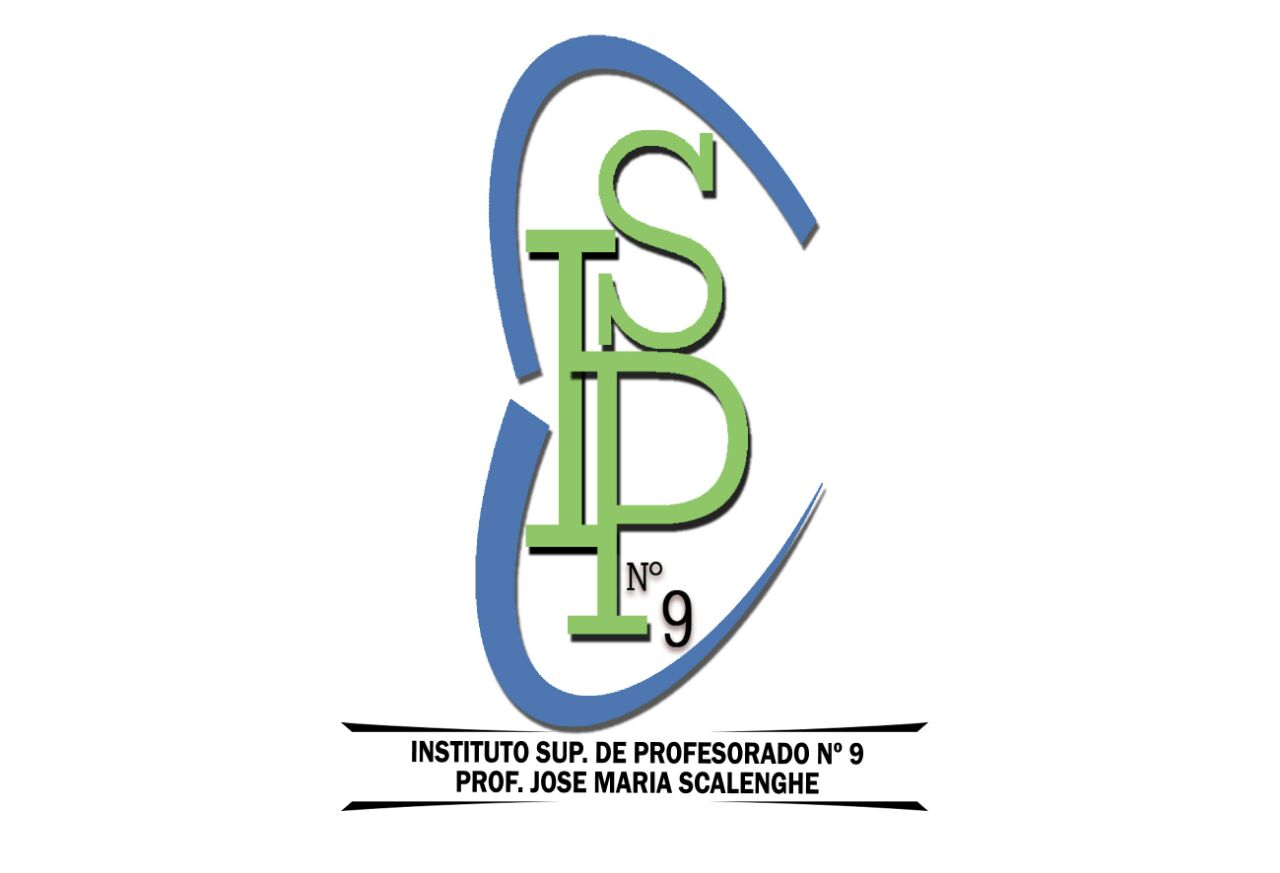 Carrera: Profesorado de Educación Especial en Discapacitados IntelectualesPlan: 260/03CONTROL SECRETARÍACONTROL SECRETARÍACarrera: Profesorado de Educación Especial en Discapacitados IntelectualesPlan: 260/03P. S.SIGAEApellido y Nombres:Apellido y Nombres:Apellido y Nombres:Apellido y Nombres:…………………………………………………………………………………..…………………………………………………………………………………..…………………………………………………………………………………..…………………………………………………………………………………..…………………………………………………………………………………..…………………………………………………………………………………..…………………………………………………………………………………..…………………………………………………………………………………..…………………………………………………………………………………..DNI Nº:………………………………………………………………………………………………………………………Edad:…………………………Nacionalidad:Nacionalidad:Nacionalidad:………………………...Lugar y fecha de nacimiento:Lugar y fecha de nacimiento:Lugar y fecha de nacimiento:Lugar y fecha de nacimiento:Lugar y fecha de nacimiento:………………………………………………………………………….………………………………………………………………………….………………………………………………………………………….………………………………………………………………………….………………………………………………………………………….………………………………………………………………………….………………………………………………………………………….………………………………………………………………………….Domicilio:Domicilio:………………………………………………….………………………………………………….………………………………………………….………………………………………………….………………………………………………….………………………………………………….………………………………………………….………………………………………………….Barrio:…………………………….…………………………….Teléfono Fijo:Teléfono Fijo:Teléfono Fijo:……………………………..……………………………..……………………………..……………………………..……………………………..Celular:…………………………………………..…………………………………………..…………………………………………..…………………………………………..Año de cursadoASIGNATURACATEGORÌA DE CURSADOCATEGORÌA DE CURSADOCATEGORÌA DE CURSADOFECHACambio categoríaAño de cursadoASIGNATURAREGULARREGULARLIBREFECHACambio categoríaAño de cursadoASIGNATURACON CURSADO PRESENCIALCON CURSADO SEMIPRESENCIALLIBREFECHACambio categoría1º AñoPedagogía1º AñoTeoría del Currículo y Didáctica1º AñoPsicología y Cultura del Alumno I1º AñoBiología, Genética y Neuroendocrina1º AñoPsicomotricidad I1º AñoMatemática y su Didáctica1º AñoLengua y Literatura I y su Didáctica1º AñoTrayecto de Práctica: Taller de Docencia I2º AñoPolítica e Historia Educativa Argentina2º AñoOrganización y Gestión Institucional2º AñoEducación Especial2º AñoPsicología y Cultura del Alumno II2º AñoDisfunciones Neurogenéticas2º AñoLengua y Literatura II y su Didáctica2º AñoMatemática II y su Didáctica2º AñoDiseño y Adecuación del Currículum I2º AñoFormación Profesional y su Didáctica2º AñoTrayecto de Práctica: Taller de Docencia II3º AñoFilosofía3º AñoÉtica Profesional3º AñoProblemática del Mundo Contemporánea 3º AñoSeminario de Investigación Educativa3º AñoCiencias Naturales y su Didáctica3º AñoCiencias Sociales y su Didáctica3º AñoTaller de Expresión I3º AñoDiseño y Adecuación del Currículum II3º AñoPsicomotricidad II3º AñoEducación Temprana3º AñoPsicopatología3º AñoSeminario de Aprendizaje y Discapacidad Int..3º AñoTrayecto de Práctica: Taller de Docencia III4º AñoPsicología Social4º AñoTrastornos del Lenguaje y la Comunicación 4º AñoTaller de Expresión II4º AñoTecnología y su Didáctica4º AñoFormación Ética y Ciudadana y su Didáctica4º AñoOptativa I (Nuevas Tecnologías y Educación Especial)4º AñoOptativa II (Currículum y Trastornos Severos del Desarrollo 4º AñoE.D.I. (Sexualidad Humana y Educación)4º AñoTrayecto de Práctica:  Seminario de Integración y Síntesis4º AñoTrayecto de Práctica: Taller de Docencia IV